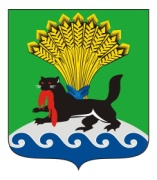 РОССИЙСКАЯ ФЕДЕРАЦИЯИРКУТСКАЯ ОБЛАСТЬИРКУТСКОЕ РАЙОННОЕ МУНИЦИПАЛЬНОЕ ОБРАЗОВАНИЕАДМИНИСТРАЦИЯРАСПОРЯЖЕНИЕот «22» ___03__ 2023 г.				           		                        № 69О признании утратившим силу распоряжения администрации Иркутского районного муниципального образования от 03.10.2022 № 122 «О внесении изменений в распоряжение администрации Иркутского районного муниципального образования от 11.06.2021 № 67 «Об утверждении Положения об отделе потребительского рынка администрации Иркутского районного муниципального образования и должностных инструкций»В связи с проведением организационно-штатных мероприятий 
в администрации Иркутского районного муниципального образования, 
на основании решения Думы Иркутского районного муниципального образования от 26.01.2023 № 44-313/рд «О внесении изменений в решение Думы Иркутского района от 25.02.2016 № 21-148/рд «Об утверждении структуры администрации Иркутского районного муниципального образования», руководствуясь ст. ст. 39, 45, 54 Устава Иркутского районного муниципального образования:Распоряжение администрации Иркутского районного муниципального образования от 03.10.2022 № 122 «О внесении изменений в распоряжение администрации Иркутского районного муниципального образования 
от 11.06.2021 № 67 «Об утверждении Положения об отделе потребительского рынка администрации Иркутского районного муниципального образования и должностных инструкций» признать утратившим силу с 01.02.2023.Отделу по организации делопроизводства и работе с обращениями граждан организационно-контрольного управления администрации Иркутского районного муниципального образования внести в оригинал распоряжения информацию о внесении изменений в правовой акт.Настоящее распоряжение разместить на официальном сайте администрации Иркутского районного муниципального образования в информационно-телекоммуникационной сети «Интернет» www.irkraion.ru.Контроль исполнения настоящего распоряжения возложить на первого заместителя Мэра района.Мэр                                                                                                            Л.П. Фролов